Crna Gora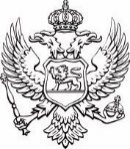 Ministarstvo poljoprivrede,šumarstva i vodoprivredeSpisak državnih službenika, sa njihovim službeničkim zvanjima Avgust 2023. godine     16002 – Poljoprivreda 2.3.     16004 – Ribarstvo              16005 – Šumarstvo i lov								               16006 – Vodoprivreda5.16007 – Agencija za plaćanje                                              6.7.                   16003 – Ruralni razvojR.br.Ime i prezimeZvanje1Krstić MarijaSamostalna savjetnica I2Čekić MerisaNačelnica3Šutović DraganaSamostalna savjetnica I4Terzić AmraNačelnica 5Radulović DubravkaSamostalna savjetnica I6Djalović VukajloInspektor III7Ristić BogdanInspektor I8Čamdžić MileInspektor I9Medjedović DragojeInspektor I10Bogavac RankoNačelnik11Dašić ZoranInspektor I12Božović NatašaSamostalna savjetnica I13Ćetković BrankoSamostalni savjetnik I14Bubanja MiraSamostalna savjetnica I15Bubanja SvetlanaSamostalna savjetnica I16Giljen BrankaSamostalna savjetnica I17Grozdanić RajkoSamostalni savjetnik I18Kukalj DarinkaSamostalna savjetnica I19Jauković IvanSaradnik III20Jočić IvonaSamostalna savjetnica I21Kalač ArminSamostalni savjetnik III22Kontić SlavicaSamostalna savjetnica I23Marić MilevaSamostalna savjetnica I24Nikolić BrankaSamostalna savjetnica I25Pajović LjiljanaSamostalna savjetnica I26Popović VladimirSamostalni savjetnik I27Radunović DraganaNačelnica28Stanišić BojanaSamostalna savjetnica I29Stanišić VukotaSamostalni savjetnik I30Tončić VesnaSamostalna savjetnica I31Vuksanović MilošSamostalni savjetnik I32Zuber DanijelaSamostalna savjetnica I33Đekić ZoranSamostalni savjetnik II34Andrijašević GoranSamostalni referent35Babović GojkoSamostalni savjetnik I36Baćović SonjaSamostalna savjetnica I37Bijelić SretenSamostalni savjetnik I38Bogavac MiodragSamostalni savjetnik I39Čurović VujadinSamostalni referent40Jočić DragomirSamostalni savjetnik I41Kuveljić MomčiloSamostalni savjetnik I42Martić LjiljanaSamostalna savjetnica I43Mugoša PetarSamostalni referent44Pejović OlegSamostalni savjetnik III45Petrović SanjaSamostalna savjetnica I46Rabrenović VeliborSamostalni savjetnik I47Raičević DuškoSamostalni referent48Terzić MilkaSamostalna savjetnica I49Terzić SretenSamostalni savjetnik I50Zindović VitomirSamostalni savjetnik I51Zonjić MarkoSamostalni savjetnik II52Ćorović SonjaSamostalna savjetnica I53Kandić Perović DraganaNačelnica54Veličković NebojšaSamostalni savjetnik I55Bućković MilicaSamostalna savjetnica III56Došljak MiodragSamostalni savjetnik III57Tutić MarijaSamostalna savjetnica III58Vukčević MilicaSamostalna savjetnica III59Čolović JelenaSamostalna savjetnica III60Injac IvanaSamostalna savjetnica IIIR.br.Ime i prezimeZvanje1Frljučkić DenizSavjetnik I2Krasić MilenaNačelnica3Kosić NadaNačelnica4Bajčeta NikolSamostalna savjetnica I5Tapušković MiomirInspektor I6Bubonja LjiljanaInspektorka I7Vujović IgorSamostalni savjetnik I8Divanović MilicaSamostalna savjetnica I9Knežević IvanInspektor III1Kankaraš RankoNačelnik2Janković MilošNačelnik3Tmušić NovicaNačelnik4Đalović GoranNačelnik5Dragaš Petrović SanjaSamostalna savjetnica I6Karović NemanjaSamostalni savjetnik III7Bojana MalidžanSamostalna savjetnica III8Srđan PejovićSamostalni savjetnik IR.br.Ime i prezimeZvanje1Đuranović ZoricaNačelnica2Đukić DraganaNačelnica3Maraš MilicaSamostalna savjetnica I4Božović MajaSamostalna savjetnica III5Vuković SvetlanaSamostalna savjetnica III16001 – Administracija 4.                  1Lakić DjurdjicaSamostalna referentkinja2Maraš LidijaSamostalna referentkinja3Raičković SenkaSamostalna referentkinja4Milačić SvetlanaSamostalna referentkinja5Milačić VidosavaNačelnica6Petrović SloboSamostalni referent7Petrović LjiljanaSamostalna referentkinja8Lapčević KristinaSamostalna savjetnica I9Vukašević MajaSamostalna savjetnica I10Vujić MarinaRukov.odj.za unutr.reviz.11Spahić MirsadNačelnik12Lubarda MarkoSamostalni savjetnik I13Leković MilanSamostalni savjetnik I14Popović JelenaSamostalna savjetnica I15Dukić VučetaSamostalni savjetnik I16Labović NikolaSamostalni savjetnik I17Medenica NikolinaStarija unutrašnja revizorka18Marković ZoricaSamostalna referentkinja19Kujović JelenaStarija unutrašnja revizorka20Ostojić SnežanaSamostalna savjetnica I21Vukotić MilenaNačelnica22Šarac BrankoSamostalni savjetnik I23Tamara Bulatović ZekovićSamostalna savjetnica III24Radovan ĆetkovićSamostalni savjetnik III25Sanja MiloševićSamostalna savjetnica III26Stojan TerzićSamostalni savjetnik III27Ivan PupovićSamostalni savjetnik III28Milorad Cekovićnamještenik29Tijana RadivojevićSamostalna savjetnic III30Budimir MugošaPravo na naknadu1Božović DankaNačelnica 2Pajović DarkaNačelnica 3Radunović MarijaNačelnica 4Stojković VesnaŠefica odsjeka5Mišković LidijaSamostalna savjetnica I6Pajović NemanjaŠef odsjeka za kontrolu7Perišić DaliaŠefica odsjeka za aut.plać.8Skenderović EnisaSamostalna savjetnica I9Novaković NelaSamostalna referentkinja10Korović VesnaNačelnica11Milatović DankaSamostalna savjetnica I12Grujić MarijaSamostalna savjetnica I13Ćorović SanelaSamostalna savjetnica I14Fatić OliveraSamostalna savjetnica I15Dujović GordanaNačelnica16Sekulić MilicaSamostalna savjetnica I17Pejović MarkoSamostalni savjetnik I18Dujović DuškoSamostalni savjetnik I19Mučalica ZoranŠef odsjeka za registre20Pejović MajaŠefica odsjeka za analize21Vojvodić SladjanaSamostalna savjetnica II22Lješević AnaŠefica odsjeka za računov.23Grba SretenNačelnik24Jovanović VesnaSamostalna savjetnica I25Ivanović SandraSamostalna savjetnica I26Nikolić MiljanSamostalni referent27Radović AleksandraSamostalna savjetnica I28Đukić BojanSamostalni savjetnik I29Zeković IgorSamostalni savjetnik II30Stijepović Aleksić DijanaŠefica odsj.za dir.podršku31Krunić BojanaSamostalna savjetnica I32Ćetković JelenaSamostalna savjetnica I33Pavićević Aleksandra SašaSamostalna savjetnica II34Đurović RadošSamostalni savjetnik I35Bećirović ŽeljkoSamostalni savjetnik I36Pavićević AndrijaSamostalni savjetnik I37Kovačević StanimirSamostalni savjetnik I38Šturanović VanjaNačelnica39Nikolić TomašSamostalni savjetnik II40Planinić MiloSamostalni savjetnik I41Vuković IvanaNačelnica 42Draganić JovanaSamostalna savjetnica I43Jevtić VladimirŠef odsjeka za izvrš.plać.44Đukanović AnaSamostalna savjetnica I45Grba IvanaSamostalna savjetnica II46Šušić VeljkoSamostalni savjetnik II47Kuč SandraSamostalna savjetnica II48Bulajić SanjaSamostalna savjetnica I44Mahmutović EditaŠefica odsj.za ogl.i autor.50Adžić MarkoNačelnik 51Jakić MarkoSamostalni savjetnik II52Turčinović Čurović BiljanaSamostalna savjetnica III53Petričević MatijaŠef odsj.kontr.na terenu54Đokić IrenaSamostalna savjetnica I55Lazarević VukSamostalni savjetnik I56Peruničić MilicaSamostalna savjetnica II57Kovačević IrenaSamostalna savjetnica I58Nenadić MiroslavaSamostalna savjetnica II59Pavićević AleksandraSamostalna referentkinja60Burzan DraganaSamostalna savjetnica II61Smolović Danijelasamostalna savjetnica III62Sekulić IvanaViša savjetnica III63Pejović MilicaSamostalna savjetnica II64Raičević AnđelaSamostalna savjetnica II65Janković MarijaSamostalna savjetnica III66Kristina KneževićSamostalna savjetnica III67Željka PetrovićSamostalna savjetnica III68Marko IvovićViši savjetnik III69Marijana BulatovićSamostalna savjetnica III70Ivica PopovićSamostalni savjetnik III71Vesna DačevićViša savjetnica III72Ivana JovanovićSamostalna savjetnica III73Nemanja PekovićSamostalni savjetnik III74Dijana JovićSamostalna savjetnica III75Jelena DžakovićSamostalna savjetnica III77Luka ŽugićSamostalni savjetnik III78Dejan BoškovićSamostalni savjetnik III79Mihaela MilićSamostalna savjetnica III80Danilo PotparaNačelnik 81Jelena KovačevićSamostalna savjetnica III1Irić ZoranNačelnik2Gjokaj EnisSamostalni savjetnik I3Kotlica MilenaSamostalna savjetnica I4Vukčević IrinaSamostalna savjetnica I5Kusovac MilošNačelnik6Radević KristinaSamostalna savjetnica I7Mitrović AnaSamostalna savjetnica I8Jakić NinaSamostalna savjetnica I9Bošković AnaSamostalna savjetnica III